 Electrical Technology Occupations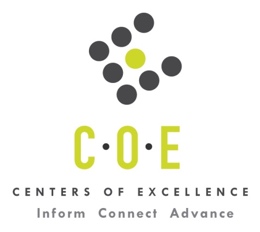 Labor Market Information ReportPrepared by the San Francisco Bay Center of Excellence for Labor Market ResearchAugust 2018RecommendationBased on all available data, there appears to be a significant undersupply of Electrical Technology workers compared to the demand for this cluster of occupations in the Bay region and in the East Bay sub-region (Alameda and Contra Costa). The gap is about 4,490 students annually in the Bay region and about 1,160 students annually in the East Bay.This report also provides student outcomes data on employment and earnings for programs on TOP 0934.00 - Electronics and Electric Technology in the state and region. It is recommended that this data be reviewed to better understand how outcomes for Laney College students taking courses on this TOP code compare to potentially similar programs at colleges in the sub-region, region and state, as well as to outcomes across all CTE programs at Laney College and in the region. IntroductionThis report profiles Electrical Technology Occupations in the 12 county Bay region and in the East Bay sub-region for review of an existing program at Laney College. Occupational DemandTable 1. Employment Outlook for Electrical Technology Occupations in Bay RegionSource: EMSI 2018.2Bay Region includes Alameda, Contra Costa, Marin, Monterey, Napa, San Benito, San Francisco, San Mateo, Santa Clara, Santa Cruz, Solano and Sonoma CountiesTable 2. Employment Outlook for Electrical Technology Occupations in East Bay Sub-RegionSource: EMSI 2018.2East Bay Sub-Region includes Alameda and Contra Costa CountiesJob Postings in Bay Region and East Bay Sub-RegionTable 3. Number of Job Postings by Occupation for latest 12 months (May 2017 - April 2018)Source: Burning GlassTable 4. Top Job Titles for Electrical Technology Occupations for latest 12 months (May 2017 - April 2018)Source: Burning GlassIndustry ConcentrationTable 5. Industries hiring Electrical Technology Workers in Bay RegionSource: EMSI 2018.1Table 6. Top Employers Posting Electrical Technology Occupations in Bay and East Bay (May 2017 - April 2018)Note: 46% of records in the region and 48% in the sub-region have been excluded because they do not include an employer. As a result, the chart below may not be representative of the full sample.Source: Burning GlassEducational SupplyOn the supply side, there are 9 Community Colleges issuing 189 awards annually on TOP 0934 - Electronics and Electric Technology. There is one other postsecondary issuing 35 certificates annually for a total of 224 awards in the region.  Five of these colleges are in the East Bay sub region, issuing 111 awards annually.Table 7. Award on 0934.00 Electronics and Electric Technology in Bay Region and on CIP 47.0101 Electrical/Electronics Equipment Installation and Repair, GeneralSource: IPEDS, Data Mart and LaunchboardNOTE: Headcount of students who took one or more courses is for 2016-17. For Community Colleges, the annual average for Associate Degrees and Certificates is 2014-17. The annual average is 2013-16 for CET Sobrato (who had no awards listed in IPEDS for the most current year 2016).Gap AnalysisBased on the data included in this report, there is a large labor market gap in the Bay region with 4,713 annual openings for the Electrical Technology occupational cluster and 224 annual awards for an annual undersupply of 4,489. In the East Bay, there is also a gap with 1,270 annual openings and 111 annual awards for an annual undersupply of 1,159.Student OutcomesTable 8. Four Employment Outcomes Metrics for Students Who Took Courses on TOP 0934.00 - Electronics and Electric TechnologySource: Launchboard Pipeline (version available on 5/14/18)Skills, Certificates and EducationTable 9. Top Skills for Electrical Technology Occupations in Bay Region (May 2017 - April 2018)Source: Burning GlassTable 10. Certifications for Electrical Technology Occupations in the Bay Region (May 2017 - April 2018)Note: 61% of records have been excluded because they do not include a certification. As a result, the chart below may not be representative of the full sample.Source: Burning GlassTable 11. Education Requirements for Electrical Technology Occupations in Bay Region Note: 71% of records have been excluded because they do not include a degree level. As a result, the chart below may not be representative of the full sample.Source: Burning GlassMethodologyOccupations for this report were identified by use of skills listed in O*Net descriptions and job descriptions in Burning Glass. Labor demand data is sourced from Economic Modeling Specialists International (EMSI) occupation data and Burning Glass job postings data. Educational supply and student outcomes data is retrieved from multiple sources, including CTE Launchboard and CCCCO Data Mart.SourcesO*Net OnlineLabor Insight/Jobs (Burning Glass) Economic Modeling Specialists International (EMSI)  CTE LaunchBoard www.calpassplus.org/Launchboard/ Statewide CTE Outcomes SurveyEmployment Development Department Unemployment Insurance DatasetLiving Insight Center for Community Economic DevelopmentChancellor’s Office MIS systemContactsFor more information, please contact:Karen Beltramo, Data Research Analyst, for Bay Area Community College Consortium (BACCC) and Centers of Excellence (CoE), karen@baccc.net or (831) 332-1253John Carrese, Director, San Francisco Bay Center of Excellence for Labor Market Research, jcarrese@ccsf.edu or (415) 452-5529Electricians (SOC 47-2111): Install, maintain, and repair electrical wiring, equipment, and fixtures.  Ensure that work is in accordance with relevant codes.  May install or service street lights, intercom systems, or electrical control systems.  Excludes “Security and Fire Alarm Systems Installers" (49-2098).Entry-Level Educational Requirement: High school diploma or equivalentTraining Requirement: ApprenticeshipPercentage of Community College Award Holders or Some Postsecondary Coursework: 47%Electric Motor, Power Tool, and Related Repairers (SOC 49-2092): Repair, maintain, or install electric motors, wiring, or switches.Entry-Level Educational Requirement: High school diploma or equivalentTraining Requirement: Moderate-term on-the-job trainingPercentage of Community College Award Holders or Some Postsecondary Coursework: 46%Electrical and Electronics Installers and Repairers, Transportation Equipment (SOC 49-2093): Install, adjust, or maintain mobile electronics communication equipment, including sound, sonar, security, navigation, and surveillance systems on trains, watercraft, or other mobile equipment. Excludes “Avionics Technicians" (49-2091) and "Electronic Equipment Installers and Repairers, Motor Vehicles" (49-2096).Entry-Level Educational Requirement: Postsecondary nondegree awardTraining Requirement: Long-term on-the-job trainingPercentage of Community College Award Holders or Some Postsecondary Coursework: 52%Electrical Power-Line Installers and Repairers (SOC 49-9051): Install or repair cables or wires used in electrical power or distribution systems.  May erect poles and light or heavy duty transmission towers.  Excludes “Electrical and Electronics Repairers, Powerhouse, Substation, and Relay" (49-2095).Entry-Level Educational Requirement: High school diploma or equivalentTraining Requirement: Long-term on-the-job trainingPercentage of Community College Award Holders or Some Postsecondary Coursework: 48%Electrical and Electronic Equipment Assemblers (SOC 51-2022): Assemble or modify electrical or electronic equipment, such as computers, test equipment telemetering systems, electric motors, and batteries.Entry-Level Educational Requirement: High school diploma or equivalentTraining Requirement: Moderate-term on-the-job trainingPercentage of Community College Award Holders or Some Postsecondary Coursework: 30%Occupation 2017 Jobs2022 Jobs5-Yr Change5-Yr % Change5-Yr Open-ingsAnnual Ope-nings10% Hourly WageMedian Hourly WageElectricians19,22722,3383,111 16%14,3902,878$17.47 $35.94 Electric Motor, Power Tool, and Related Repairers44847729 6%24148$14.39 $23.11 Electrical and Electronics Installers and Repairers, Transportation Equipment65366613 2%29960$25.53 $38.55 Electrical Power-Line Installers and Repairers1,1951,417222 19%726145$29.57 $50.80 Electrical and Electronic Equipment Assemblers13,16013,053(107) (1%)7,9111,582$11.30 $16.78 Total34,68237,9513,2699%23,5664,713$15.66 $29.06 Occupation 2017 Jobs2022 Jobs5-Yr Change5-Yr % Change5-Yr Open-ingsAnnual Open-ings10% Hourly WageMedian Hourly WageElectricians5,5746,530956 17%4,232846$16.45 $32.23 Electric Motor, Power Tool, and Related Repairers25927819 7%14228$13.15 $24.21 Electrical and Electronics Installers and Repairers, Transportation Equipment3743795 1%16834$25.76 $38.42 Electrical Power-Line Installers and Repairers34541470 20%21743$30.69 $50.97 Electrical and Electronic Equipment Assemblers2,5472,63487 3%1,593319$11.01 $15.91 TOTAL9,09810,2351,137 12%6,3521,270$15.75 $28.40 OccupationBay RegionEast BayElectricians (47-2111.00)870279Electrical and Electronic Equipment Assemblers (51-2022.00)306117Electrical Power-Line Installers and Repairers (49-9051.00)2012Electric Motor, Power Tool, and Related Repairers (49-2092.00)155Electrical and Electronics Installers and Repairers, Transportation Equipment (49-2093.00)21Total1,213414Common TitleBayEast BayCommon TitleBayEast BayElectrician477148Industrial Electrician298Journeyman Electrician20566Mechanical Assembly246Mechanical Assembler12046Lead Electrician238Maintenance Electrician4823Solar Electrician208Electronic Assembler4514Commercial Electrician173Electro-Mechanical Assembler3819Electrical Assembler179Industry – 6 Digit NAICS (No. American Industry Classification) CodesJobs in Industry (2017)Jobs in Industry (2022)% Change (2017-22)% in Industry (2017)Electrical Contractors and Other Wiring Installation Contractors (238210)13,61416,35220%39.3%Semiconductor and Related Device Manufacturing (334413)3,3603,157 (6%)9.7%Electronic Computer Manufacturing (334111)2,4002,6199%6.9%Local Government, Excluding Education and Hospitals (903999)1,0731,1325%3.1%Other Electronic Component Manufacturing (334419)691495 (28%)2.0%Temporary Help Services (561320)67276514%1.9%Instrument Manufacturing for Measuring and Testing Electricity and Electrical Signals (334515)541429 (21%)1.6%Printed Circuit Assembly (Electronic Assembly) Manufacturing (334418)52461217%1.5%Bare Printed Circuit Board Manufacturing (334412)467304 (35%)1.3%Radio & TV Broadcasting & Wireless Communications Equipment Manufacturing (334220)464450 (3%)1.3%Residential Remodelers (236118)4144376%1.2%Plumbing, Heating, and Air-Conditioning Contractors (238220)41045010%1.2%Analytical Laboratory Instrument Manufacturing (334516)408357 (13%)1.2%Power & Communication Line & Related Structures Construction (237130)40556640%1.2%Commercial and Institutional Building Construction (236220)34339014%1.0%EmployerBayEmployerBayEmployerEast BayOutsource29California State University Office Of The Chancellor9Outsource9Tesla Motors16City Of San Jose City Hall9University California7Grus Construction13Grus9Koch Industries, Incorporated6Vivint Solar12Knights Electric Incorporated9Tesla Motors6Solarcity11Next Page9Uc San Diego6California State University10San Jose State University9Utiliquest6CollegeSub-RegionCC HeadcountAssociate DegreesCertificates or Other Credit AwardsTotal  AwardsChabotEast Bay18141014Contra CostaEast Bay44044Diablo ValleyEast Bay28191726LaneyEast Bayon another TOP92433Los MedanosEast Bay216142034MarinNorth Bay18000San FranciscoMid-Peninsula9821113San MateoMid-Peninsula17104343Santa RosaNorth Bay19151116SkylineMid-Peninsula79066CET SobratoSilicon Valleyn/a03535Total Bay RegionTotal Bay Region1,20143181224Total East Bay Sub-RegionTotal East Bay Sub-Region75636751112015-16Bay 
(All CTE Programs)Laney(All CTE Programs)State (093400)Bay (093400)East Bay (093400)Laney (093400)Top College on 093400 in the regionTop College on 093400 in the region% Employed Four Quarters After Exit74%67%69%74%76%68%(15 students)Los Medanos81%(39 students)Median Earnings Two Quarters After Exit$10,310$9,960$9,030$11,215$11,110$8,410Diablo Valley$14,000(no. of students n/a)Median % Change in Earnings46%46%51%45%78%165%Laney165%(no. of students n/a)% of Students Earning a Living Wage63%61%59%66%65%63%(12 students)San Mateo76%(29 students)SkillPostingsSkillPostingsSkillPostingsElectrical Work794Voltmeters107Teamwork / Collaboration67Repair542Scheduling105Customer Service66Hand Tools346Electrical Diagrams/Schematics103Lifting Ability66Wiring345Oscilloscopes93New Construction66Electrical Systems290Occupational Health & Safety92HVAC65Schematic Diagrams240Power Supplies91Electromechanical Assemblies64Transformers228Quality Assurance and Control90National Electrical Code64Electrical Wiring197Rigid Conduit85Electrical Conduit63Mechanical Assembly168Circuit Breakers83Welding63Test Equipment162Electrical Engineering83Electrical Devices59Power Tools146Wiring Repair83Industrial Electrical Experience57Machinery144Hazard Identification80Recruiting54Wiring Diagrams122Conveyor Systems79Safety Codes54Soldering116Electrical Experience72Conduit Bending53CertificationPostingsCertificationPostingsElectrician Certification258Electrical Certification22Driver's License226CDL Class C21Education (minimum advertised)Latest 12 Mos. PostingsHigh school or vocational training327 (94%)Associate Degree18 (5%)Bachelor’s Degree2 (1%)